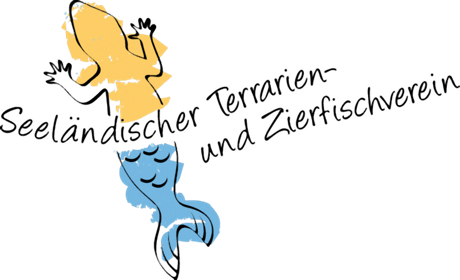 Vorname, Name	TelefonStrasse	PLZ	 OrtEs sind alle mitgebrachte Tiere aufzuführen (excl. Futtertiere)Datum, UnterschriftAnzahlDeutscher NameWissenschaftlicher Name